Die QR–Codes der Folgeseiten verlinken auf meine Erklärvideos auf YouTube sowie meine Quizzes bei LearningApps. Die QR–Codes und sonstigen Verlinkungen dürfen für unterrichtliche Zwecke genutzt, geteilt und verbreitet werden.Das Tutorial zum Umgang mit den Dokumenten findest du hier.Über Feedback ( info@180grad-flip.de ) freue ich mich. Viel Spaß beim Ausprobieren.Sebastian Stoll ( www.180grad-flip.de )                                                                                                       (Stand 11.03.2020)		Potenzen, Wurzeln und GleichungenBruchgleichungenStrahlensätzeSatz von Pythagoras in der FlächeSatz von Pythagoras in KörpernKreis, Kreisteil und KreisringZylinder, Kugel und HalbkugelDaten und ZufallPotenzbegriffEinführung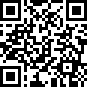 Quiz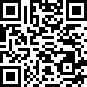 Wurzelbegriff – QuadratwurzelEinführung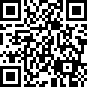 Quiz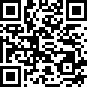 Kubikwurzel und nte WurzelEinführung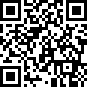 Quiz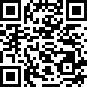 Lineare GleichungenEinführung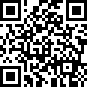 Quiz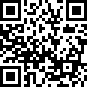 Reinquadratische GleichungenEinführung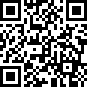 Quiz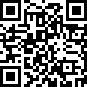 Gemischtquadratische GleichungenEinführung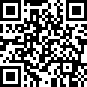 Quiz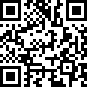 Bruchgleichungen Einstieg 1Video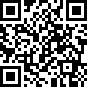 Quiz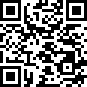 Bruchgleichungen Einstieg 2Video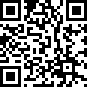 Quiz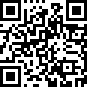 Bruchgleichungen Aufgabe 3Video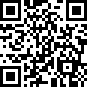 Quiz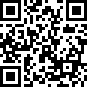 Bruchgleichungen Aufgabe 4Video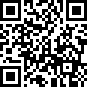 Quiz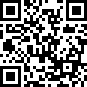 Bruchgleichungen HT 2016 P5Video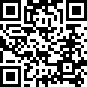 Quiz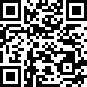 Erster StrahlensatzEinführung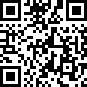 Beispiele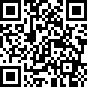 Zweiter StrahlensatzEinführung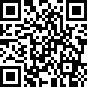 Beispiele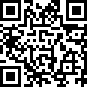 x – FigurEinführung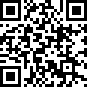 Beispiele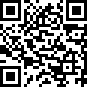 Satz von Pythagoras - GrundbegriffeVideo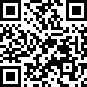 QuizSatz von Pythagoras – HerleitungVideo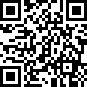 QuizSatz von Pythagoras – EinstiegsbeispieleVideo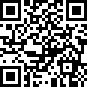 Quiz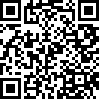 Satz von Pythagoras – Rechtwinkliges DreieckVideo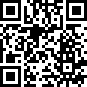 VideoSatz von Pythagoras – Allgemeines DreieckVideo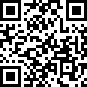 VideoSatz von Pythagoras – Gleichschenkliges TrapezVideo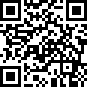 VideoSatz von Pythagoras – Kombi StrahlensätzeSatz von Pythagoras – Kombi StrahlensätzeVideo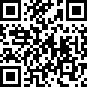 VideoVideoSatz von Pythagoras – Besondere DreieckeSatz von Pythagoras – Besondere DreieckeEinführung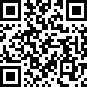 EinführungBeispiele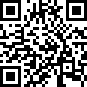 Satz von Pythagoras – Prüfungsniveau Satz von Pythagoras – Prüfungsniveau Video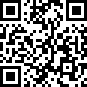 VideoVideoAufgabe 1 = 14,15 cmLösungsschritte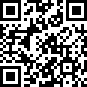 LösungsschritteLösungsvideo ausführlich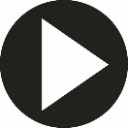 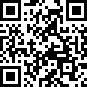 Lösungsvideo ausführlichAufgabe 2A = 27,95 cm²Lösungsschritte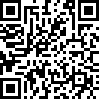 LösungsschritteLösungsvideo ausführlich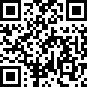 Lösungsvideo ausführlichAufgabe 3A = 27,83 cm²Lösungsschritte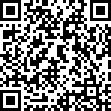 LösungsschritteLösungsvideo ausführlich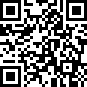 Lösungsvideo ausführlichAufgabe 4A = 41,26 cm²Lösungsschritte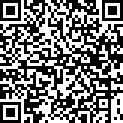 LösungsschritteLösungsvideo ausführlich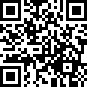 Lösungsvideo ausführlichAufgabe 5 = 7,71 cm  = 3,52 cmLösungsschritte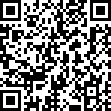 LösungsschritteLösungsvideo ausführlich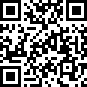 Lösungsvideo ausführlichAufgabe 6u = 29,84 cm A = 49,1 cm²Lösungsschritte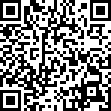 LösungsschritteLösungsvideo ausführlich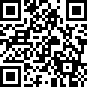 Lösungsvideo ausführlichAufgabe 7A = 36,74 cm² u = 25,06 cmLösungsschritte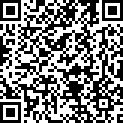 LösungsschritteLösungsvideo ausführlich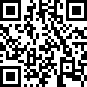 Lösungsvideo ausführlichSatz von Pythagoras in Körpern Volumen und Oberfläche von PrismenVideo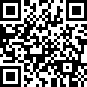 VideoSatz von Pythagoras in Körpern WürfelEinführung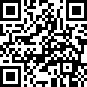 Beispiel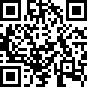 Satz von Pythagoras in Körpern Quadratische PyramideEinführung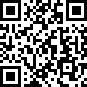 Beispiel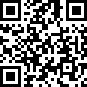 Quadratisches Prisma – Volumen und Oberfläche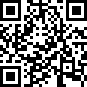 Quadratisches Prisma 1aV = 131,63 cm³O = 157,5 cm²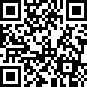 Quadratisches Prisma 1bh = 7 cmO = 204,58 cm²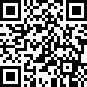 Quadratisches Prisma 1ca = 4,8 cmO = 174,72 cm²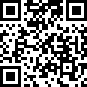 Quadratisches Prisma 1dM = 148,92 cm²; h = 7,3 cm; V = 189,87 cm³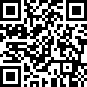 Quadratisches Prisma 1ea = 8,4 cmV = 867,89 cm³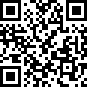 Dreieckprisma – Volumen und Oberfläche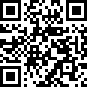 Dreieckprisma 2ahD = 5,2 cm;V = 109,2 cm³; O = 157,2 cm²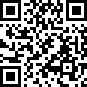 Dreieckprisma 2bhD = 4,68 cm;h = 7,5 cm; O = 146,77 cm²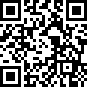 Dreieckprisma 2chD = 3,03 cm; M = 60,91 cm²;  h = 5,8 cm; V = 30,75 cm³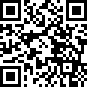 Sechseckprisma – Volumen und Oberfläche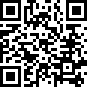 Sechseckprisma 3ah D = 5,54 cm; V = 1223,23 cm³; O = 654,34 cm²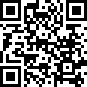 Sechseckprisma 3bhD = 4,16 cm; h = 9,6 cm; O = 396,29 cm²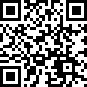 Würfelaufgabe 1uACE = 29,02 cm; AACE = 34,65 cm²; V = 343 cm³; O = 294 cm²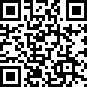 Würfelaufgabe 2uACGE = 44,38cm; AACGE = 119,47cm²; V = 776,15cm³; O = 506,74cm²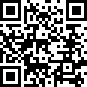 Würfelaufgabe 3uABG = 60,13cm; AABG = 148,7cm²; V = 3048,63cm³; O = 1261,5cm²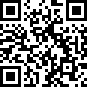 Würfelaufgabe 4uACH = 39 cm; AACH = 73,19 cm²; V = 776,15cm³; O = 506,74cm²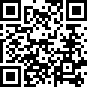 Würfelaufgabe 5uABM1 = 24,39cm; AABM1 = 27,93cm²; V = 353,39cm³; O = 299,91cm²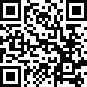 Würfelaufgabe 6uAM2M1 = 17,59cm; AAM2M1 = 12,72cm²; V = 216cm³; O = 216cm²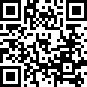 Würfelaufgabe 7uAM2H = 28,44 cm; AAM2H = 31,28 cm²; O = 433,5 cm²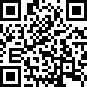 Würfelaufgabe 8uACM1 = 28,39cm; AACM1 = 38,18cm²; V= 397,07cm³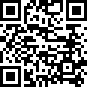 Würfelaufgabe 9uGHI = 39,6cm; AGHI = 69,3cm²; V = 970,3cm³; O = 588,06cm²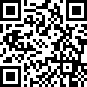 Roter Faden – Kreis – „Inselproblem“Video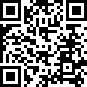 VideoUmfang und Flächeninhalt des Kreises – EinführungenUmfang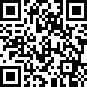 Flächeninhalt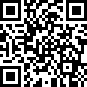 Flächeninhalt und Umfang des Kreises – BeispieleBeispiele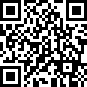 BeispieleUmfang und Flächeninhalt des KreisteilsEinführung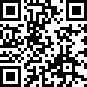 Beispiele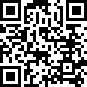 Umfang und Flächeninhalt des KreisringsEinführung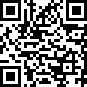 Beispiele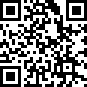 Zusammenfassung – Lösung des „Inselproblems“Video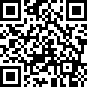 VideoVolumen und Oberfläche des ZylindersEinführung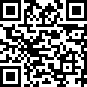 Beispiele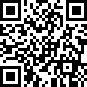 Volumen und Oberfläche von Kugel und HalbkugelEinführung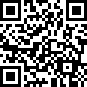 Beispiele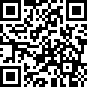 Zusammengesetzte Körper – Zylinder und HalbkugelVideo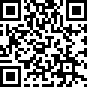 VideoStatistische Kennwerte IUrliste, Rangliste, Zentralwert und MittelwertEinführung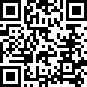 Beispiele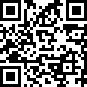 Statistische Kennwerte IIBoxplotVideo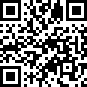 VideoWahrscheinlichkeitEinstufige ZufallsexperimenteVideo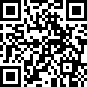 VideoWahrscheinlichkeitErwartungswertVideo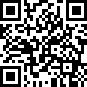 VideoWahrscheinlichkeitZweistufige Zufallsexperimente mit ZurücklegenVideo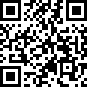 VideoWahrscheinlichkeitZweistufige Zufallsexperimente mit Zurücklegen – WürfelVideo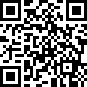 VideoWahrscheinlichkeitZweistufige Zufallsexperimente ohne ZurücklegenVideo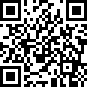 Video